King Street Primary & Pre - SchoolHigh Grange Road SpennymoorCounty DurhamDL16 6RA                                                                                                                                         Telephone: (01388) 816078 Email: kingstreet@durhamlearning.net         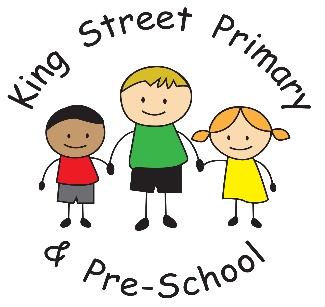 5th OctoberDear Parent/Carer,I would like to start with a ‘well done’ this week to our Football Team who have been playing in a league and are currently top with only one more week to play. That means we have it all to play for and have every chance of winning! An excellent example of team work, skill and determination. Well done our Y5/Y6 boys: William, Reuben, Harry C, Alfie, Damien, Alex, Brandon, Callum, Bailey, Harry H and Jack. Also to celebrate this week was the success of our Open Day for our EYFS unit. We were overwhelmed by the amazing comments about the setting, our staff and the very happy children we have – many of the visiting parents didn’t even know we existed so it was a real pleasure to show off what we have to offer. Thank you to everyone who spread the word and passed on very kind ‘word of mouth’ recommendations.I hope everyone enjoyed the Harvest celebrations today and thank you for your donations. I know they will be kindly received and spread to some worthy causes. The children always love performing to their families and we hope to continue adding more family events to our diary dates. I have attached the up to date diary dates as we have added a couple more school events- these may not require your attendance but it sometimes does help parents to know what curriculum activities the children may be taking part in during school time.  Please note we have added the date for school photos- Wednesday 15th October (further details to follow). Once again we have had donations of many items of clothing including football boots, coats, ski equipment and shoes. These are all very useful and very much appreciated. We now need to buy another cupboard for storage! Halloween disco tickets will be available during the last week of term, we encourage children to attend as any money raised comes directly back to the children and improving our curriculum. The disco is always plenty of fun and I know the children are looking forward to it. Parking issues- local residents have again raised concerns about the safety of children in the back lane as a small minority of drivers continue to park irresponsibly. Not only does this cause inconvenience to residents by blocking garages and driveways but it obscures the view for children and families as they walk down the lane into school. Together with local residents we request you find alternative, safer places to park. We do not want this to escalate to using local police resources to monitor the area. Finally, we are looking to hold a careers day towards the end of the Autumn term and are looking for volunteers who would be willing to talk about the jobs they hold. We would love to generate a broad spectrum of jobs that we could help our children to aspire to and help shape their future. If you are willing to talk to our children about the job you do, or have family and friends who would like to participate, please get in touch. We look forward to hearing from you. Yours SincerelyJ BromleyHead Teacher       